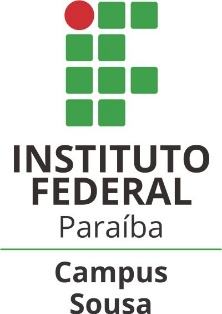 INSTITUTO FEDERAL DE EDUCAÇÃO, CIÊNCIA E TECNOLOGIA DA PARAÍBACAMPUS SOUSADIRETORIA DE DESENVOLVIMENTO DE ENSINODEPARTAMENTO DE EDUCAÇÃO SUPERIORCOORDENAÇÃO DO CURSO SUPERIOR DE LICENCIATURA EM QUÍMICANOME DO ALUNOTÍTULO DO TRABALHOSOUSA/PBAno de entregaNOME DO ALUNOTÍTULO DO TRABALHOTrabalho de Conclusão de Curso de graduação apresentado à Coordenação do Curso Superior de Licenciatura em Química do Instituto Federal da Paraíba – Campus Sousa, como requisito parcial para a obtenção do título de Licenciado em Química.Orientador: Prof. Dr./ Me./ Esp. e nomeSOUSA/PBAno de entregaInserir os Dados Internacionais de Catalogação na Publicação – Ficha CatalográficaNOME DO ALUNOTÍTULO DO TRABALHOTrabalho de Conclusão de Curso de graduação apresentado à Coordenação do Curso Superior de Licenciatura em Química do Instituto Federal da Paraíba – Campus Sousa, como requisito parcial para a obtenção do título de Licenciado em Química.RESULTADO: ____________________ NOTA: ______________João Pessoa, _______ de ______________ de __________.BANCA EXAMINADORA__________________________________________Prof. Dr./ Me./ Esp. e nome (orientador)Instituição__________________________________________Prof. Dr./ Me./ Esp. e nome (examinador) Instituição__________________________________________Prof. Dr./ Me./ Esp. e nome (examinador)InstituiçãoDEDICATÓRIA (OPCIONAL)Elemento sem título e sem indicativo numérico. Seguir as orientações da ABNT - NBR 14724, ou substituta, desde que vigente no período em que o trabalho estiver sendo realizado.AGRADECIMENTOS (OPCIONAL)EPÍGRAFE (OPCIONAL)Elemento sem título e sem indicativo numérico. Seguir as orientações da ABNT - NBR 14724, ou substituta, desde que vigente no período em que o trabalho estiver sendo realizado.RESUMOO resumo deve ser composto de uma sequência de frases concisas, afirmativas e não uma enumeração de tópicos, devendo ressaltar o objetivo, o método, os resultados e as conclusões do trabalho. A primeira frase deve ser significativa, explicando o tema principal do documento. Deve-se usar o verbo na voz ativa e na terceira pessoa do singular. Escrito em um único parágrafo, recomenda-se que sua extensão fique entre 150 a 500 palavras, cujo espaçamento entrelinhas deve ser simples (1 cm). Para mais informações consultar a ABNT – NBR 6028, ou substituta, vigente no período em que o trabalho estiver sendo realizado. Palavras-chave: As palavras-chave devem figurar logo abaixo do resumo, separadas entre si por ponto e finalizadas também por ponto. Ex.: Relações Públicas. Serviço de atendimento ao consumidor. Redes sociais digitais. ABSTRACTO resumo deve ser traduzido para a língua inglesa.Key words: as palavras-chave devem ser traduzidas para a língua inglesa.LISTA DE FIGURAS (OPCIONAL)Figura 1 – Título............................................................................................................... 15Figura 2 – Título............................................................................................................... 26Figura 3 – Título............................................................................................................... 33Figura 4 – Título............................................................................................................... 45Figura 5 – Título............................................................................................................... 56- Seguir as orientações da ABNT - NBR 14724, ou substituta, desde que vigente no período em que o trabalho estiver sendo realizado. - Elemento opcional, que deve ser elaborado de acordo com a ordem apresentada no texto, com cada item designado por seu nome específico, acompanhado do respectivo número da página. Quando necessário, recomenda-se a elaboração de lista própria para cada tipo de ilustração (desenhos, esquemas, fluxogramas, fotografias, gráficos, mapas, organogramas, plantas, quadros, retratos e outros).LISTA DE GRÁFICOS (OPCIONAL)Gráfico 1 – Título............................................................................................................... 15Gráfico 2 – Título............................................................................................................... 26Gráfico 3 – Título............................................................................................................... 33- Seguir as orientações da ABNT - NBR 14724, ou substituta, desde que vigente no período em que o trabalho estiver sendo realizado. - Elemento opcional, que deve ser elaborado de acordo com a ordem apresentada no texto, com cada item designado por seu nome específico, acompanhado do respectivo número da página. Quando necessário, recomenda-se a elaboração de lista própria para cada tipo de ilustração (desenhos, esquemas, fluxogramas, fotografias, gráficos, mapas, organogramas, plantas, quadros, retratos e outros).LISTA DE QUADROS (OPCIONAL)Quadro 1 – Título............................................................................................................... 15Quadro 2 – Título............................................................................................................... 26Quadro 3 – Título............................................................................................................... 33- Seguir as orientações da ABNT - NBR 14724, ou substituta, desde que vigente no período em que o trabalho estiver sendo realizado. - Elemento opcional, que deve ser elaborado de acordo com a ordem apresentada no texto, com cada item designado por seu nome específico, acompanhado do respectivo número da página. Quando necessário, recomenda-se a elaboração de lista própria para cada tipo de ilustração (desenhos, esquemas, fluxogramas, fotografias, gráficos, mapas, organogramas, plantas, quadros, retratos e outros).SUMÁRIO1 INTRODUÇÃO	112 FUNDAMENTAÇÃO TEÓRICA	123 PROCEDIMENTOS METODOLÓGICOS	134 ANÁLISE DOS RESULTADOS	145 CONSIDERAÇÕES FINAIS	15REFERÊNCIAS	16GLOSSÁRIO	17APÊNDICE	18ANEXO	19- Seguir as orientações da ABNT - NBR 6027, ou substituta, desde que vigente no período em que o trabalho estiver sendo realizado. 1	INTRODUÇÃOA introdução refere-se à contextualização integral do trabalho, em que se apresenta, de forma sumária, uma síntese do estudo realizado. Apesar de ser um texto inicial, deve ser redigido no momento da finalização do trabalho, com o objetivo de atingir a visão do todo. Ressalta-se a importância de abordar: a delimitação do tema; problema de pesquisa; justificativa; objetivos (que se subdividem em objetivo geral e objetivos específicos). Estes elementos devem ser redigidos em formato de texto corrido.2 	FUNDAMENTAÇÃO TEÓRICADescreve-se, aqui, o modelo teórico de embasamento da pesquisa. Esse modelo deve conter as premissas ou as apostas teóricas (pressupostos teóricos) sobre, e a partir das quais, o pesquisador fundamentará sua interpretação dos dados e fatos colhidos na pesquisa. O pesquisador tem que optar por um modelo teórico, ainda que deva conhecer outras correntes teóricas com as quais ele necessariamente terá que discutir e/ou dialogar.- O corpo do texto com as subdivisões correspondentes deve obedecer às orientações da ABNT - NBR 6024, ou substituta, desde que vigente no período em que o trabalho estiver sendo realizado. - As citações devem obedecer às orientações da ABNT - NBR 10520, ou substituta, desde que vigente no período em que o trabalho estiver sendo realizado. 3 	PROCEDIMENTOS METODOLÓGICOSNeste item devem-se responder, com clareza e riqueza de detalhes, as seguintes questões: o quê? Quem? Onde? Como? Com quê? Diz respeito à parte operacional da pesquisa e deve atender aos seguintes itens:- A natureza de abordagem do objeto pesquisado (método quantitativo ou qualitativo, ou os dois concomitantemente);- O tipo de pesquisa quanto ao nível de aprofundamento, se pesquisa exploratória, descritiva, correlacional ou explicativa;- O tipo de pesquisa no que se refere aos meios técnicos de investigação, se estudo de caso, pesquisa participante, pesquisa documental, pesquisa bibliográfica, entre outros;- O universo da pesquisa, apresentando as características e especificidades da população pesquisada;- O recorte realizado acerca da população pesquisada, relatando o tipo de amostragem;- Os instrumentos e as técnicas de coleta de dados utilizados (entrevista, grupo focal, questionário, observação participante, entre outros.). Além disso, explicar detalhadamente como tal(is) instrumento(s) foram utilizados;- Indicar as técnicas/pressupostos utilizados para análise dos resultados.- O corpo do texto com as subdivisões correspondentes deve obedecer às orientações da ABNT - NBR 6024, ou substituta, desde que vigente no período em que o trabalho estiver sendo realizado. 4	 ANÁLISE DOS RESULTADOSDevem ser apresentados os resultados da pesquisa e, conforme o tratamento dos dados, usar gráficos, fotos, esquemas, figuras, assim como tabelas e/ou quadros, para ilustrar. Caso o aluno não tenha realizado uma pesquisa empírica, deverá trazer suas impressões pessoais sobre o tema, analisando o que foi apresentado durante todo o trabalho. Portanto, em ambos os casos, deve citar autores que tragam dados importantes, que envolvam a temática do estudo.Na situação em que foi realizada a pesquisa empírica, identificar se os dados levantados em campo corroboram ou não acerca do que outros autores apontaram nas literaturas consultadas. Assim, é extremamente necessária a interpretação dos dados obtidos, discutindo e analisando-os de acordo com o aporte teórico já existente da área.- O corpo do texto com as subdivisões correspondentes deve obedecer às orientações da ABNT - NBR 6024, ou substituta, desde que vigente no período em que o trabalho estiver sendo realizado. 5 	CONSIDERAÇÕES FINAISNesta seção, o autor deverá realizar uma síntese dos elementos constantes no texto, unindo ideias e fechando as questões apresentadas na introdução do trabalho. Aqui, deve-se responder se a pesquisa resolveu ao problema inicialmente proposto, se ampliou a compreensão sobre o mesmo ou se foram descobertos outros problemas. O autor deverá esclarecer, também, se os objetivos gerais e específicos foram alcançados, se o método utilizado foi suficiente para realizar os procedimentos, se a bibliografia correspondeu às expectativas, além de demonstrar sua posição diante do tema, após ler, analisar, comparar e sintetizar diferentes autores a respeito do mesmo. Ademais, é possível dar sugestões e recomendações de como lidar com o problema estudado.  É aconselhável, nesta parte, fazer recomendações ou sugestões para o desenvolvimento de algumas propostas pendentes ou mesmo a elucidação de outras questões e/ou necessidades que vieram à tona no decorrer da realização do trabalho.REFERÊNCIAS Esta seção deve conter as referências das obras citadas e materiais utilizados em conformidade com as orientações da ABNT - NBR 6023, ou substituta, desde que vigente no período em que o trabalho estiver sendo realizado. GLOSSÁRIOElemento opcional. Elaborado em ordem alfabética, devendo ser apresentado em conformidade com as orientações da ABNT - NBR 14724, ou substituta, desde que vigente no período em que o trabalho estiver sendo realizado. APÊNDICEElemento opcional, devendo ser apresentado em conformidade com as orientações da ABNT - NBR 14724, ou substituta, desde que vigente no período em que o trabalho estiver sendo realizado. ANEXOElemento opcional, devendo ser apresentado em conformidade com as orientações da ABNT - NBR 14724, ou substituta, desde que vigente no período em que o trabalho estiver sendo realizado. 